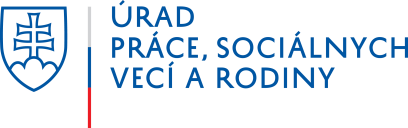 PROJEKT „POMÁHAME ODÍDENCOM – PORADENSTVO“/ПРОЄКТ "ДОПОМАГАЄМО БІЖЕНЦЯМ - КОНСУЛЬТАЦІЇ"/Informačný leták/Інформаційний буклетČo sú poradenské služby v rámci projektu „Pomáhame odídencom – poradenstvo“?/Що таке консультаційні послуги в рамках проєкту "Ми допомагаємо біженцям – консультації"?Komu je poradenstvo určené?/Кому адресовані консультації?Čo je obsahom poradenstva?/Який зміст консультацій?Absolvovaním poradenstva získate:/Пройшовши консультацію Ви отримаєте:Finančný príspevok:/Фінансовий внесок:Kto poskytuje poradenstvo?/Хто надає консультації?Ako sa môžete prihlásiť do poradenstva?/Як ви можете записатися на консультацію?Poradenské služby v rámci tohto projektu sú služby úradu práce, sociálnych vecí a rodiny zamerané na poskytnutie základných informácií o slovenskom trhu práce so špecifickým zameraním na konkrétny región, v ktorom bude poradenstvo poskytované. Poradenský proces pozostáva z troch osobných stretnutí, každé v rozsahu 3 hodiny, spolu v rozsahu 9 hodín pre jedného odídenca. Stretnutia môžu byť individuálne alebo v skupinách v závislosti od aktuálneho záujmu odídencov a tiež od individuálnych potrieb odídencov. Okrem toho môže byť odídencom v prípade záujmu poskytnuté aj dištančné poradenstvo - telefonicky alebo emailom.Консультаційні послуги в рамках цього проєкту послуги управління праці, соціальних питань та родини спрямовані на надання базової інформації про ринок праці Словаччини з особливим акцентом на конкретний регіон, в якому будуть надаватися консультації.Процес консультування складається з трьох особистих зустрічей, кожна тривалістю 3 години, в цілому 9 годин для одного біженця.Зустрічі можуть проводитися індивідуально або в групах залежно від поточних інтересів біженців, а також від індивідуальних потреб біженців. Крім того, у разі зацікавленості, біженців також може бути надана дистанційна консультація - телефоном або електронною поштою.Pre štátnych občanov Ukrajiny a ich rodinných príslušníkov, ktorí majú v SR dočasné útočisko, t. j. osobám, ktoré:majú vydaný dokladom o tolerovanom pobyte na území SR s označením „ODÍDENEC“,sú registrované na úrade práce, sociálnych vecí a rodiny ako odídenci hľadajúci si zamestnanie,prejavia záujem o poskytnutie poradenstva v rámci tohto projektu.Для громадян України членів їх сімей, які мають тимчасовий притулок у Словаччині, тобто осіб, які:їм видали документ про допустиме перебування на території Словацької Республіки з позначкою „БІЖЕНЕЦЬ“,зареєстровані в управлінні праці, соціальних справ та родини як біженці, які шукають роботу,будуть зацікавлені у наданні консультацій в рамках цього проєкту.zisťovanie profesionálnych cieľov odídenca a párovanie s možnosťami trhu práce,informácie o spôsoboch a možnostiach komunikácie s potenciálnym zamestnávateľom,podpora pri kontakte s potenciálnym zamestnávateľom, neziskovými alebo inými organizáciami v rámci procesu integrácie odídenca do aktívneho života,pomoc pri vypracovaní základných dokumentov potrebných pri hľadaní zamestnania, informácie o aktívnych opatreniach na trhu práce, napr. o možnosti ďalšieho vzdelávania, a podpora pri zaraďovaní do týchto opatrení,pomoc pri riešení prekážok brániacich integrácii na trh práce.з'ясування професійних цілей і зіставлення з можливостями на ринку праці,інформація про способи та можливості спілкування з потенційним роботодавцем,підтримка в контакті з потенційним роботодавцем, некомерційними або іншими організаціями в рамках процесу інтеграції біженців в активне життя,допомога в оформленні основних документів, необхідних для пошуку роботи,інформація про активні заходи на ринку праці, наприклад, про можливість подальшої освіти, і підтримка включення в ці заходи,допомога в усуненні перешкод, що перешкоджають інтеграції на ринку праці.prehľad o trhu práce v rámci regiónu, resp. v SR,informácie o možnostiach pracovať, prípadne vzdelávať sa,podporu pri komunikácii so zamestnávateľom,ďalšie informácie o ponukách služieb zamestnanosti.огляд ринку праці у регіоні, або Словацькій Республіці,інформація про можливості працювати або вчитися,підтримку у спілкуванні з роботодавцем,дізнаєтеся більше про пропозиції служб зайнятості.Za každú osobnú účasť na poradenstve na úrade práce, sociálnych vecí a rodiny získate príspevok na cestovné a stravné vo výške 4,46 eur, maximálne vo výške 13,38 eur (reálna výška príspevku závisí od počtu dní, počas ktorých sa osobne zúčastníte poradenstva). За кожну особисту участь в консультуванні в управлінні праці, соціальних справ та родини ви будете отримувати внесок на проїзд та харчування в розмірі 4,46 євро, максимум 13,38 євро (реальна сума внеску залежить від кількості днів, протягом яких ви особисто відвідуєте консультацію).Poradenstvo poskytujú poradcovia úradu práce, sociálnych vecí a rodiny v spolupráci s poradcami – komunikátormi, ktorí zabezpečujú komunikáciu v slovenskom aj ukrajinskom jazyku. Poradenstvo bude poskytované na oddeleniach poradenstva a vzdelávania, resp. oddeleniach aktívnych opatrení trhu práce a poradenstva na všetkých úradoch práce, sociálnych vecí a rodiny na Slovensku. Консультації надаються консультантами відділу праці, соціальних справ та родини у співпраці з консультантами – комунікаторами, які забезпечують спілкування словацькою та українською мовами.Консультації надаватимуться у відділах консультування та освіти або відділах активних заходів на ринку праці та консультативні підрозділи у всіх управліннях праці, соціальних справ та родини Словаччини.Vyzdvihnite si formulár žiadosti na úrade práce,  sociálnych vecí a rodiny, na ktorom ste sa registrovali. Formulár je k dispozícii na stiahnutie aj na stránke www.upsvr.gov.sk. Žiadosť môžete vyplniť a podať priamo na úrade práce, sociálnych vecí a rodiny.Візьміть бланк заяви в управлінні праці, соціальних справ та родини, на якому ви зареєструвалися. Форма також доступна для скачування на сайті www.upsvr.gov.sk . Ви можете заповнити та відправити свою заяву безпосередньо в управління праці, соціальних справ та родини.